Camp 98 - Little Addington Camp, Hill Farm Estate, Irthlingborough Road, Little Addington, NorthamptonshireIncluded in the 1945 ICRC camp list – Labour Camp. 98. Little Addington Camp, Kettering, Northants.From the photograph, the buildings appear to be mainly wooden construction, with some brick-built buildings requiring a more stable foundation such as the cookhouse.The Italian pows were listed as co-operators. They were responsible for building a sewer through the village and also helped at the local farms. There was an Italian Chapel built inside one of the huts.There was an International Red Cross visit on 6 January 1944 - Italian prisoners, capacity 560.The camp was listed as an Italian Labour Battalion under the Eastern Command area in May 1944 and November 1944, (WO 32/10737). On 1 August 1945 an urgent memorandum was sent to this camp, and others, about maintaining records of Italians who were classed as ‘co-operators’. At this point many, sometimes all, of the Italian pows were in hostels / billets.Hostels listed for pows from this camp on 15 September 1945, (WO 32/10737):Farndish, Wollaston, Bedfordshire – later taken over as a hostel for Ducks Cross Camp 72.Upper Dean, Risley, Bedfordshire – later taken over as a hostel for Ducks Cross Camp 72.July 1946 – Listed as a Satellite camp for Weekley Camp 259 (separate details)Postal items seen: Mail to Italy dated May 1943 and April 1945.After the camp: Camp for European Volunteer Workers. 2019 industrial estate.Prisoner of War Camps (1939 – 1948)  -  Project report by Roger J.C. Thomas - English Heritage 2003Prisoner of War Camps (1939 – 1948)  -  Project report by Roger J.C. Thomas - English Heritage 2003Prisoner of War Camps (1939 – 1948)  -  Project report by Roger J.C. Thomas - English Heritage 2003Prisoner of War Camps (1939 – 1948)  -  Project report by Roger J.C. Thomas - English Heritage 2003Prisoner of War Camps (1939 – 1948)  -  Project report by Roger J.C. Thomas - English Heritage 2003Prisoner of War Camps (1939 – 1948)  -  Project report by Roger J.C. Thomas - English Heritage 2003Prisoner of War Camps (1939 – 1948)  -  Project report by Roger J.C. Thomas - English Heritage 2003Prisoner of War Camps (1939 – 1948)  -  Project report by Roger J.C. Thomas - English Heritage 2003OS NGRSheetNo.Name & LocationCountyCond’nType 1945CommentsSP 960 73114198Hill Farm Estate, Irthlingborough Road, Little AddingtonNorthhamptonshire3German Working CampSTANDARD type.Location: Just S of Little Addington; 10 km SE of Kettering.Before the camp: FarmlandPow Camp: Listed as Italian working camp / labour battalion to at least 1945, then a German Working Camp.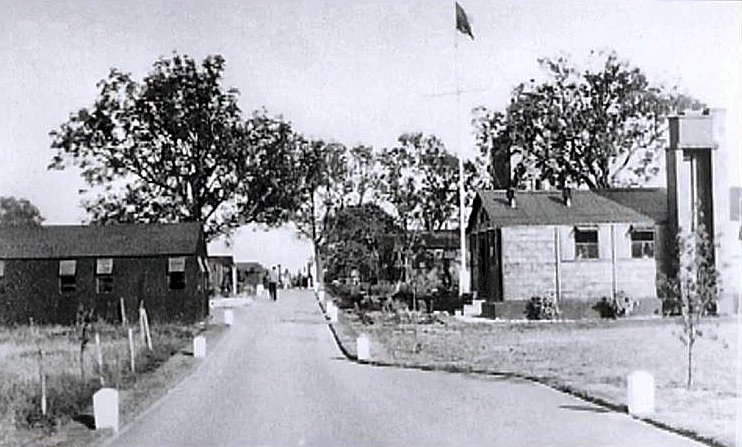 The site had a standard layout with a main pow compound, with guards’ huts and offices at the front towards the road. Common buildings and facilities at standard type camps included water towers, offices, officer's mess, a canteen, guard rooms, barrack huts, ablution blocks, cell blocks, a camp reception station (medical facility/hospital), a cookhouse, dining rooms, recreation rooms and living huts.                            Pictures with thanks from Robert Moore.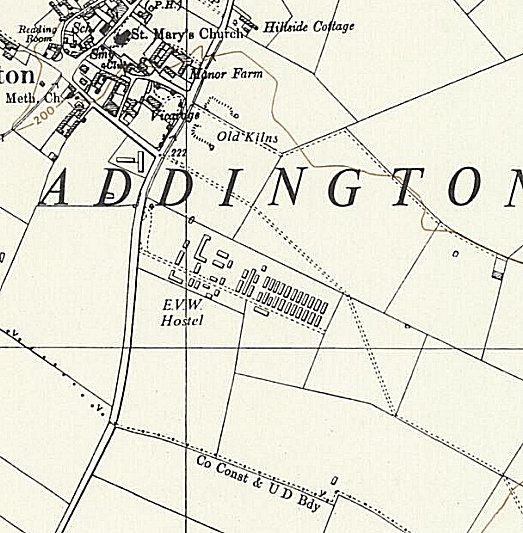 Location: Just S of Little Addington; 10 km SE of Kettering.Before the camp: FarmlandPow Camp: Listed as Italian working camp / labour battalion to at least 1945, then a German Working Camp.The site had a standard layout with a main pow compound, with guards’ huts and offices at the front towards the road. Common buildings and facilities at standard type camps included water towers, offices, officer's mess, a canteen, guard rooms, barrack huts, ablution blocks, cell blocks, a camp reception station (medical facility/hospital), a cookhouse, dining rooms, recreation rooms and living huts.                            Pictures with thanks from Robert Moore.Ordnance Survey 1958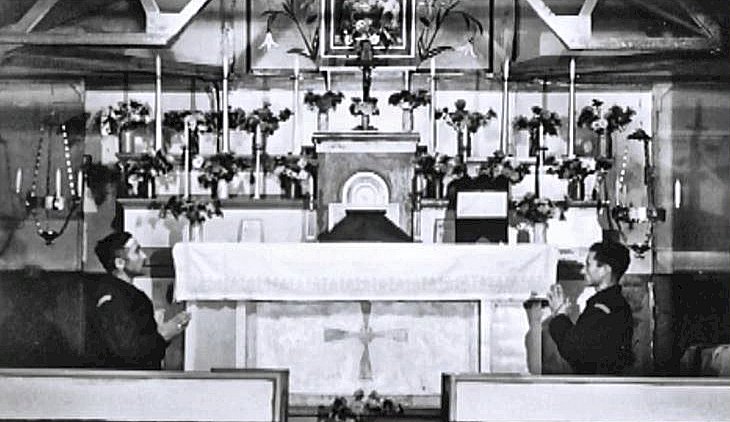 Further Information:National Archives - FO 1120/223 – ‘Re-educational survey visit reports for camps 93 to 99’. Between 1946 to 1948 inspections were carried out at various camps for German pows regarding the provision of re-education programmes. The quality and detail of the reports vary greatly.< The Italian Chapel built inside a hut.